PHOTOS: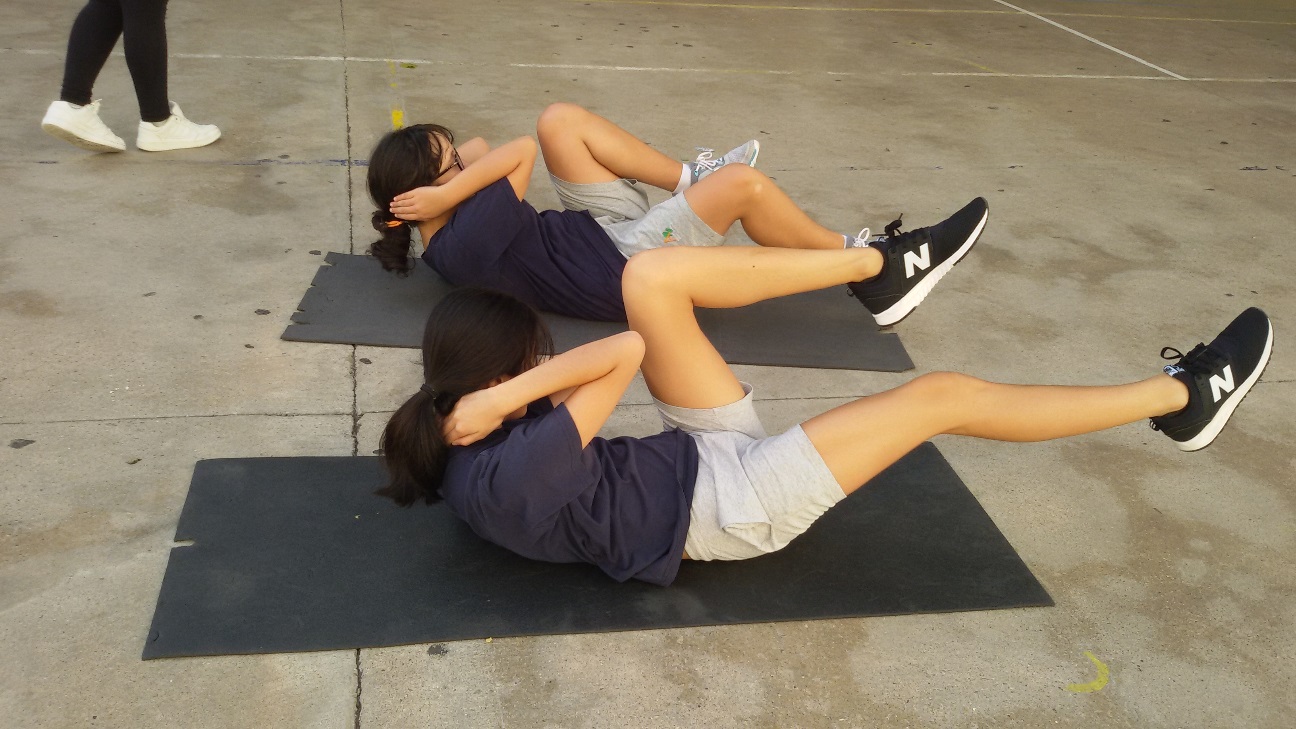 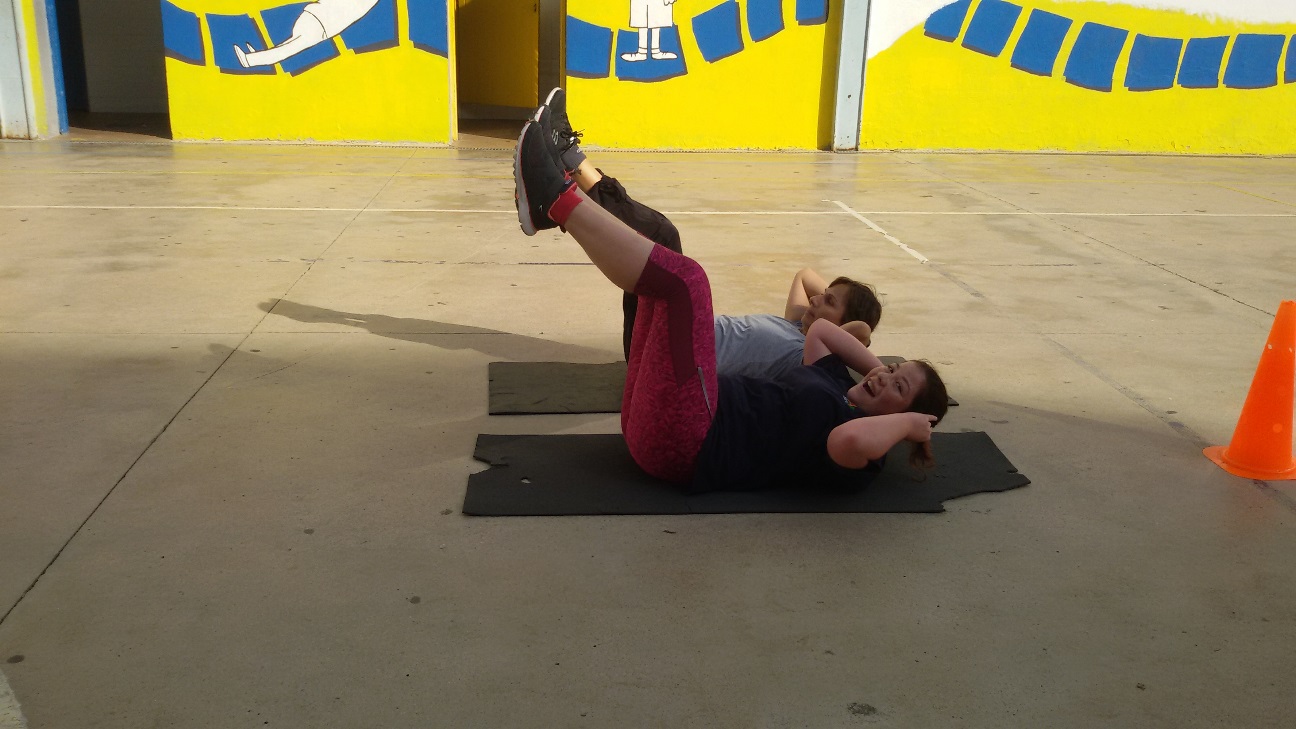 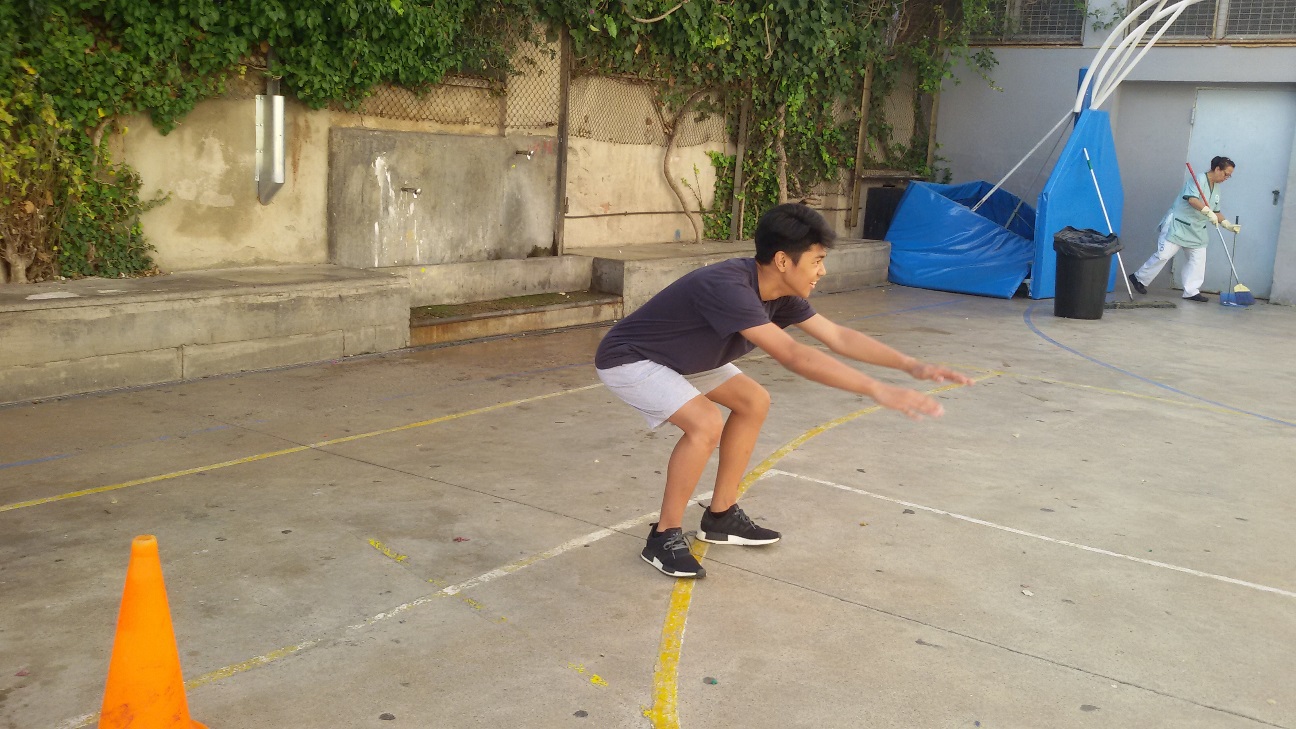 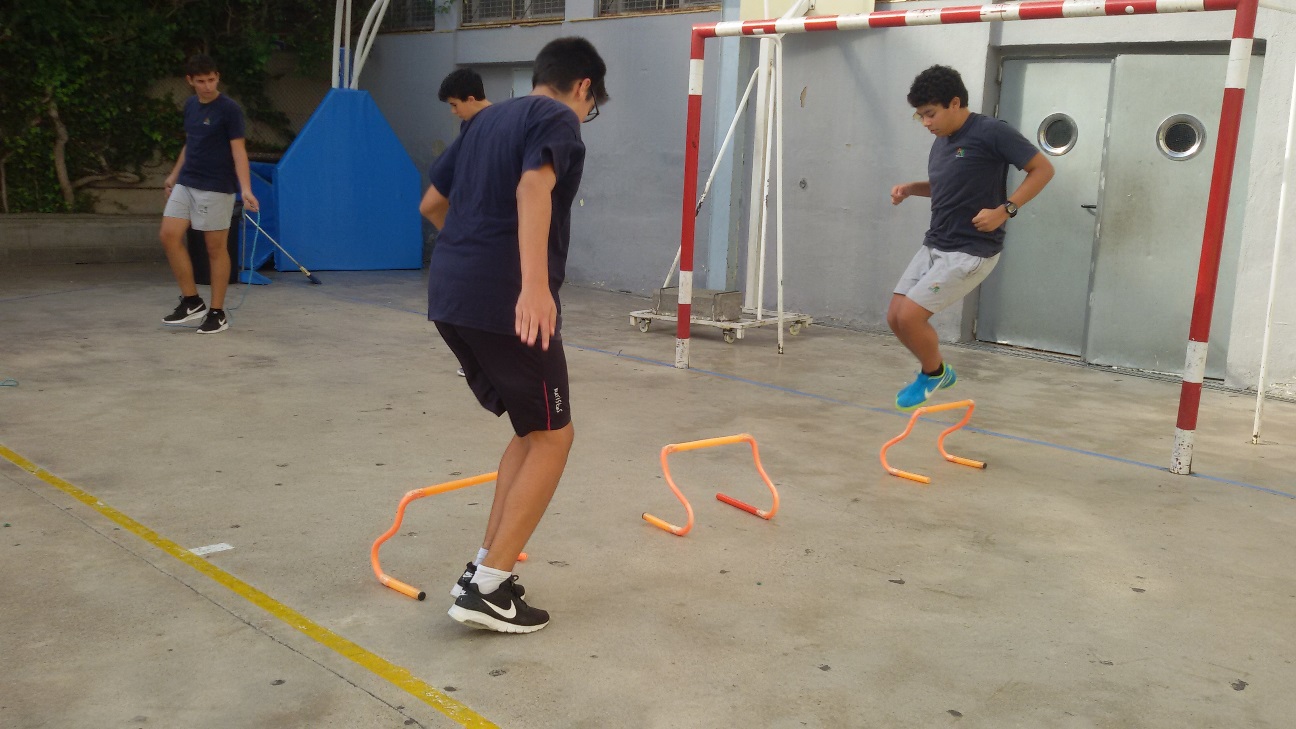 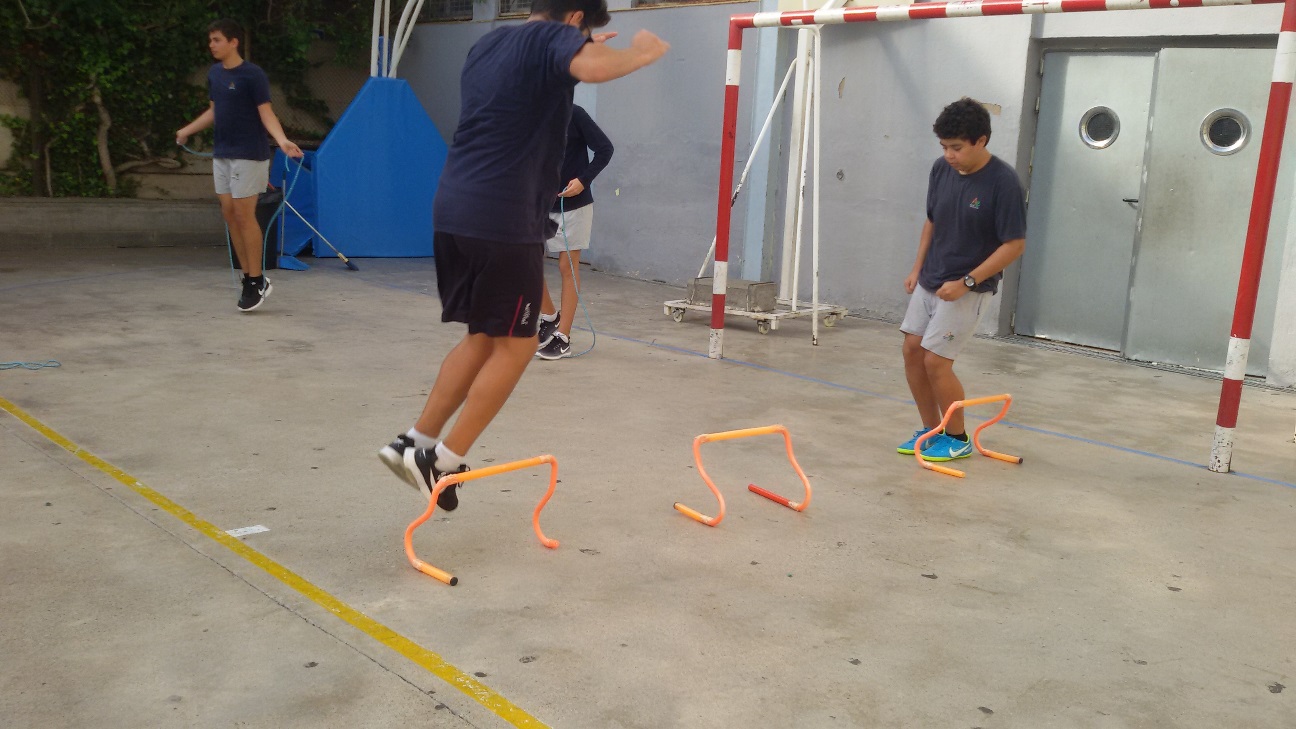 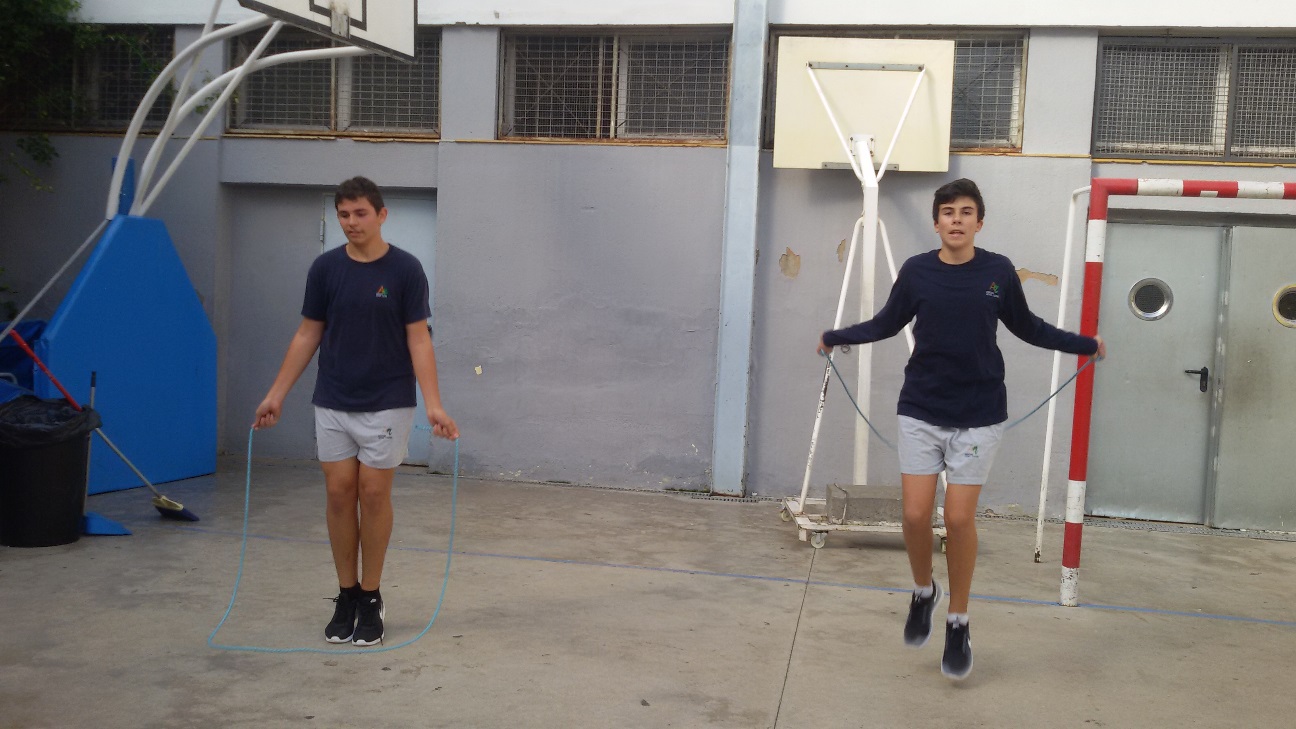 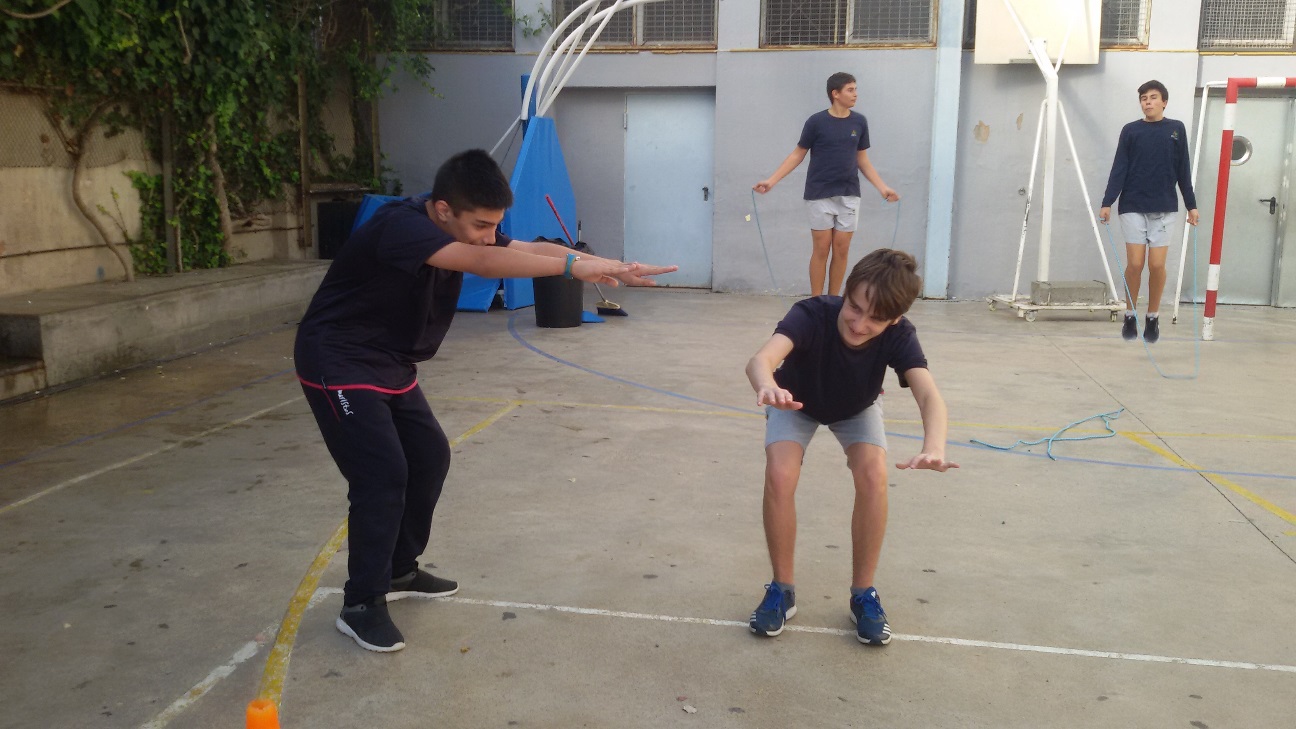 